Webinar in MATLAB and its ApplicationsEvent Date: November 15th, 2021Event Venue: OnlineOrganising unit/ agency/ collaborating agency: Deptt of EE and ECE, UIET  Number of students participated in such activities: 38Summary of Report: (Objective, highlights and snapshots like images should be included) Objectives: -To provide additional learner centric graded skill oriented technical training, with the primary objective of improving the employability skills of students.- To provide students an understanding of the expectations of industry.- To bridge the skill gaps and make students industry ready.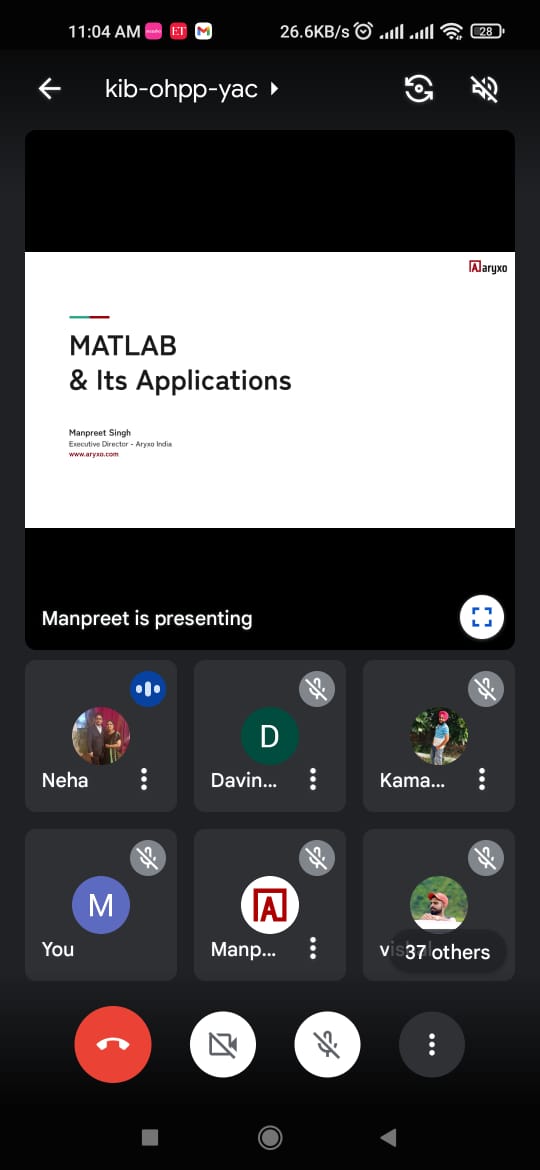 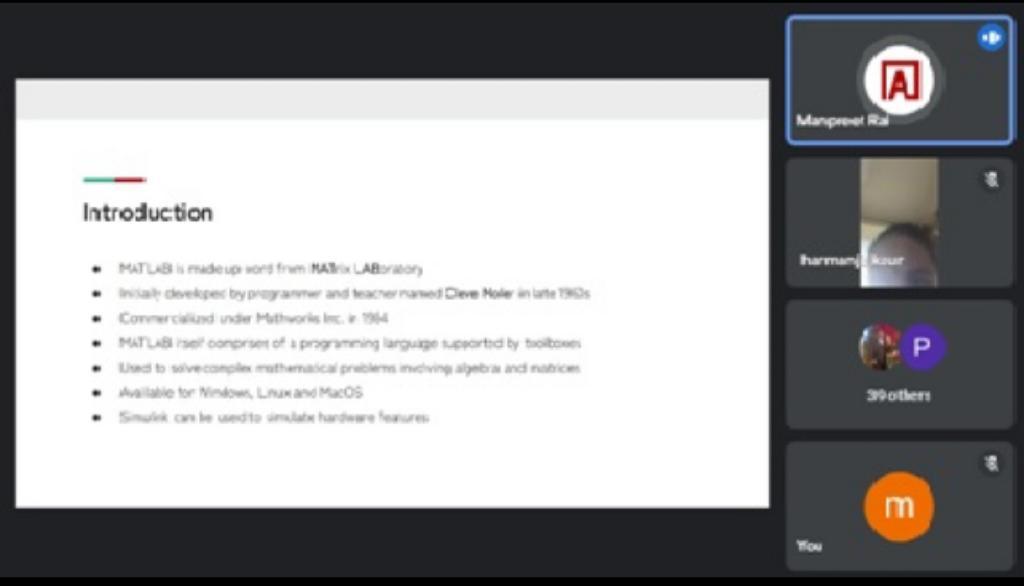 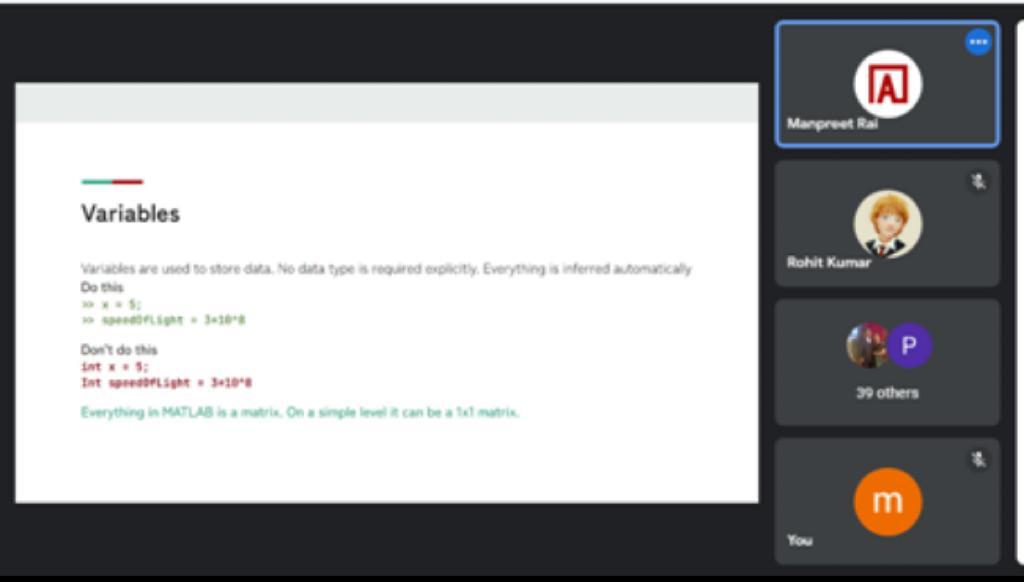 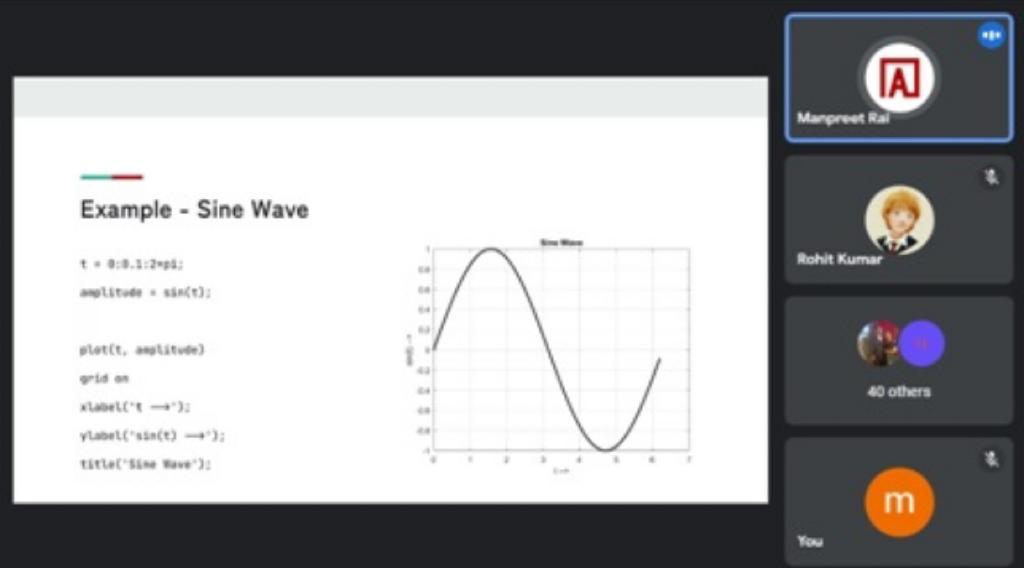 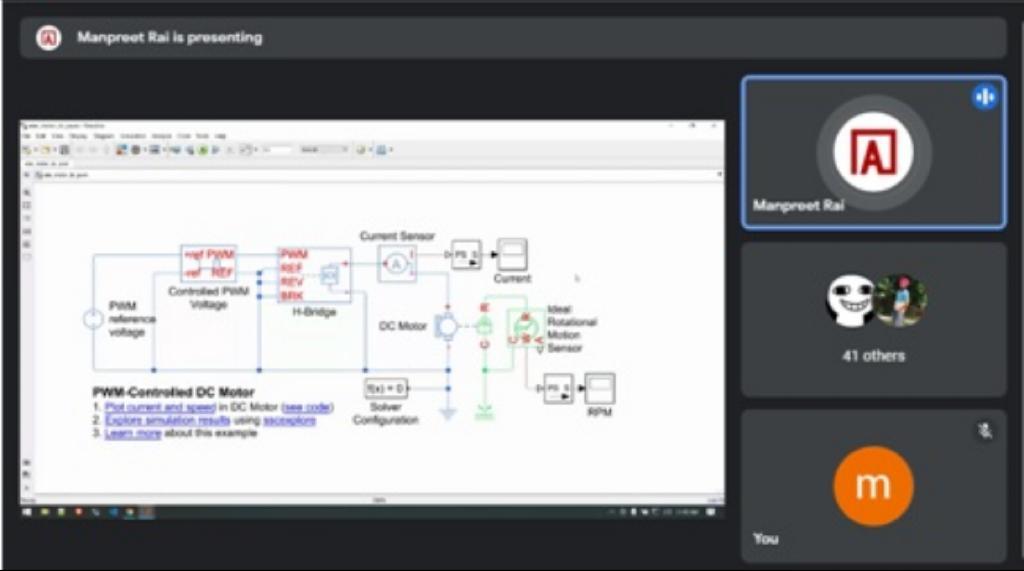 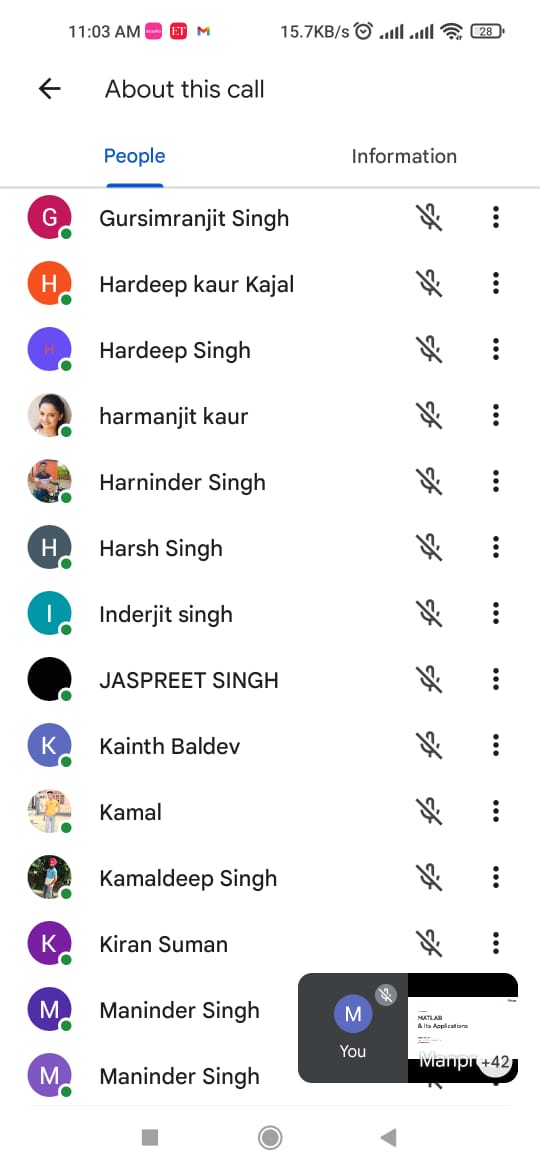 